JUSTICE COURT CIVIL CASE INFORMATION SHEET (2/2020)CAUSE NUMBER (FOR CLERK USE ONLY):_________________________STYLED  	 Vs  	________________________________________________(e.g., John Smith v. All American Insurance Co; In re Mary Ann Jones; In the Matter of the Estate of George Jackson)A civil case information sheet must be completed and submitted when an original petition is filed to initiate a new suit. The information should be the best available at the time of filing. This sheet, required by Rule of Civil Procedure 502, is intended to collect information that will be used for statistical purposes only. It neither replaces nor supplements the filings or service of pleading or other documents as required by law or rule. The sheet does not constitute a discovery request, response, or supplementation, and it is not admissible at trial.Justice of the PeaceJudge Garry Smith511 S. Main St.Perryton, Texas 79070Phone (806)435-8020	Fax: (806) 435-2081Email: justiceofthepeace@ochiltree.netPetition for Small Claims CaseCase No.:__________________________Plaintiff(s):_________________________________________________________Address:_____________________________________________________________________________________________________________________________City			State			Zip			PhoneVS.Defendant(s):_______________________________________________________Address:_____________________________________________________________________________________________________________________________City			State			Zip			PhonePlaintiff’s Original PetitionRelief: 	Plaintiff seeks damages in the amount of $______________________ (do not include court costs)Complaint: Plaintiff’s claim is based on the following:________________________________________________________________________________________________________________________________________________________________________________________________________________________________________________________________________________________________________________________________________________________________________________________________________Property or other relief: Plaintiff seeks return of personal property described as follows: _____________________________________________________________________________, which has a value of $____________________________(do not include court costs). Additionally, plaintiff seeks the following: _________________________________________Service of Citation: Service is requested on defendant(s) by personal service at home ro work or by alternate service as allowed by the Rules of Practice in Justice Courts. Other addresses where the defendant(s) may be served are:__________________________________________________________________________________________________Attorney (if applicable): name, address, phone, and fax:__________________________________________________________________________________________________								_____________________________________________								Plaintiff/Attorney name 	Printed								_____________________________________________								Plaintiff/Attorney 	Signature		DateCAUSE NO. _______________________________________________________________						IN THE JUSTICE COURTPLAINTIFFVS.											    	   PLACE 1, PRECINCT 1__________________________________________ DEFENDANT 										    OCHILTREE COUNTY, TEXASTEXAS SERVICEMEMBERS CIVIL RELIEF ACT AFFIDAVITSTATE OF TEXASCOUNTY OF OCHILTREEBEFORE ME, the undersigned authority personally appeared the below-named affiant, who upon oath deposed and stated:		I am over the age of eighteen (18) and am competent to make this affidavit. I am thePlaintiffPlaintiff’s agentin the above-entitled and numbered matter.I havemade a personal investigationpersonally reviewed the business records of the PlaintiffAs a result of the investigation or review, it is my belief that the above-nameddefendant is not in the military service on active duty, and is not a dependent of a service member on active dutyis in the military service on active dutyI have been unable to determine whether or not the defendant is in the military service on active dutyI understand that any false statements in this document are made under penalty of perjury,and that making a false statement is a violation of Federal Law and is subject to both fine and imprisonment.		Dated this ________ day of ______________________, 20______.___________________________________________									AffiantSubscribed and sworn to before me this _____ day of __________________, 20_____.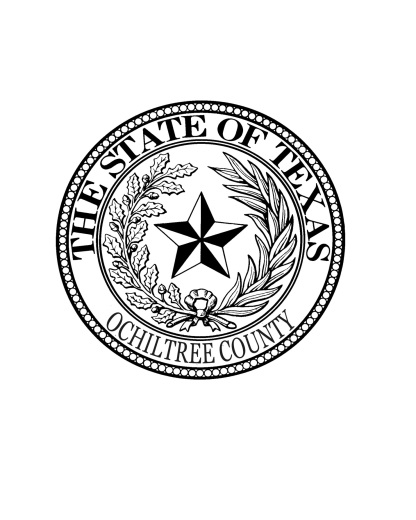 									_______________________________________									Clerk of the Court/Notary Public1. Contact information for person completing case information sheet:1. Contact information for person completing case information sheet:2. Names of parties in case:Name:	Telephone:Plaintiff(s): 	_	 	 	_	 	Address:	Fax: 	_	 	 	_	 	City/State/Zip:	State Bar No:Defendant(s): 	_	 	 	_	 	Email:Signature:[Attach additional page as necessary to list all parties]Plaintiff requests trial to be set as soon as possible(please circle)	yesPlaintiff requests trial to be set as soon as possible(please circle)	yes3. Indicate case type, or identify the most important issue in the case (select only 1):3. Indicate case type, or identify the most important issue in the case (select only 1):3. Indicate case type, or identify the most important issue in the case (select only 1):□ Debt Claim: A debt claim case is a lawsuit brought to recover a debt by an assignee of a claim, a debt collector or collection agency, a financial institution, or a person or entity primarily engaged in the business of lending money at interest. The claim can be for no more than $20,000, excluding statutory interest and court costs but including attorney fees, if any.□ Eviction: An eviction case is a lawsuit brought to recover possession of real property, often by a landlord against a tenant. A claim for rent may be joined with an eviction case if the amount of rent due and unpaid is not more than $20,000, excluding statutory interest and court costs but including attorney fees, if any.□ Eviction: An eviction case is a lawsuit brought to recover possession of real property, often by a landlord against a tenant. A claim for rent may be joined with an eviction case if the amount of rent due and unpaid is not more than $20,000, excluding statutory interest and court costs but including attorney fees, if any.□ Repair and Remedy: A repair and remedy case is a lawsuit filed by a residential tenant under Chapter 92, Subchapter B of the Texas Property Code to enforce the landlord’s duty to repair or remedy a condition materially affecting the physical health or safety of an ordinary tenant. The relief sought can be for no more than $20,000, excluding statutory interest and court costs but including attorney fees, if any.□ Small Claims: A small claims case is a lawsuit brought for the recovery of money damages, civil penalties, personal property, or other relief allowed by law. The claim can be for no more than $20,000, excluding statutory interest and court costs but including attorney fees, if any.□ Small Claims: A small claims case is a lawsuit brought for the recovery of money damages, civil penalties, personal property, or other relief allowed by law. The claim can be for no more than $20,000, excluding statutory interest and court costs but including attorney fees, if any.